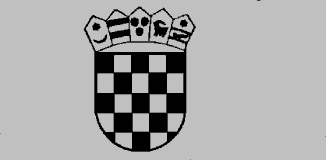      REPUBLIKA HRVATSKA       ŽUPANIJSKI SUD U ZAGREBU        URED PREDSJEDNIKA SUDA   	DOKUMENTI POTREBNI ZA PONOVNO IMENOVANJE 	STALNIM SUDSKIM TUMAČEM1. Zahtjev za ponovno imenovanje stalnim sudskim tumačem2. Uvjerenje (ne starije od 3 mj.) da se protiv podnositelja zahtjeva ne vodi kazneni postupak izdano od strane nadležnog općinskog suda3. Rješenje iz prethodnog mandata (kopija)4. Popis prijevoda iz ranijeg mandata (preslika prve stranice "Dnevnika" te navesti za svaku godinu ukupan broj izvršenih prijevoda5. Preslika osobne iskaznice6.  300,00 kn sudske pristojbe